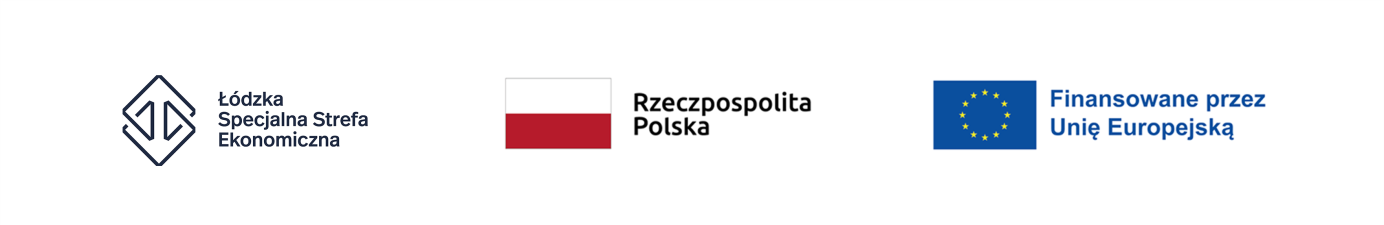 ZAŁĄCZNIK 4Klauzula informacyjna dotycząca przetwarzania danych osobowychZgodnie z art. 13 ust. 1 i 2 rozporządzenia Parlamentu Europejskiego i Rady (UE) 2016/679 z dnia 27 kwietnia 2016 r. w sprawie ochrony osób fizycznych w związku z przetwarzaniem danych osobowych i w sprawie swobodnego przepływu takich danych oraz uchyleniu dyrektywy 95/46/WE (ogóle rozporządzenie o ochronie danych)(Dz. Urz. UE L 119 z 04.05.2016, str. 1), dalej „RODO”, informuje się, że:Administrator danychAdministratorem danych osobowych przekazywanych w toku niniejszego postępowania o udzielenie zamówienia publicznego jest Łódzka Specjalna Strefa Ekonomiczna z siedzibą w Łodzi przy ul. Ks. Biskupa Wincentego Tymienieckiego 22G, 90-349 Łódź, zarejestrowana w Sądzie Rejonowym w Łodzi – Śródmieście w Łodzi, XX Wydział Gospodarczy Krajowego Rejestru Sądowego pod numerem KRS 0000014128, NIP: 7251486825, REGON: 471537330, kapitał zakładowy 24 927 000,00 zł, telefon: (+48) 42 676 27 53 (dalej „Administrator”).Inspektor Ochrony DanychOsobą kontaktową we wszystkich sprawach dotyczących ochrony danych osobowych i przysługujących Państwu praw jest Inspektor Ochrony Danych _ Pani Agnieszka Andrzejewska. Z Inspektorem ochrony Danych można skontaktować się, wysyłając e-maila na adres: iod@sse.lodz.pl lub za pośrednictwem poczty tradycyjnej pod wskazanym powyżej adresem siedziby Administratora z dopiskiem „Do Inspektora Ochrony Danych”.Kategoria danych osobowychAdministrator przetwarza następujące kategorie Pana/Pani danych osobowych: (imię, nazwisko, nr telefonu służbowego, adres służbowy poczty elektronicznej ,email).Cel przetwarzania danych, źródło pozyskania danych i podstawy prawne Państwa dane zostały pozyskane przez Administratora od ESUS Tomasz Przybylak i będą przetwarzane w celu:- art. 6 ust. 1 lit. b) RODO – przygotowania, zawarcia i realizacja umowy,- art. 6 ust. 1 lit. c) RODO – do wypełnienia obowiązku prawnego, który ciąży na Administratorze, takiego jak np. obowiązek archiwizacyjny, potwierdzenie kwalifikowalności wydatków, udzielenia wsparcia, monitoringu, ewaluacji, kontroli, audytu i sprawozdawczości,- art. 6 ust. 1 lit. f) RODO – realizacji prawnie uzasadnionego interesu Administratora polegającego na działaniach związanych z ustaleniem warunków zawarcia umowy z kontrahentem oraz ułatwieniu komunikacji związanej z jej wykonaniem, ustaleniem osób odpowiedzialnych za realizację i uprawnionych do kontaktów w ramach wykonywania umowy, a także ustalenia i dochodzenia roszczeń lub obrony przed ewentualnymi roszczeniami drugiej strony.Udostępnienie danych osobowychPana/Pani dane mogą być udostępniane przez Administratora:- podmiotom i organom, którym Administrator jest zobowiązany lub upoważniony udostępnić dane osobowe na podstawie powszechnie obowiązujących przepisów prawa, w tym w szczególności: Ministrowi Funduszy i Polityki Regionalnej oraz Komisji Europejskiej- podmiotom z którymi Administrator współpracuje przy świadczeniu usług np. podmiotom dostarczającym i wspierającym systemy informatyczne Administratora – na mocy stosownych umów powierzenia przetwarzania danych osobowych oraz przy zapewnieniu stosowania przez ww. podmioty adekwatnych środków technicznych i organizacyjnych zapewniających ochronę danych.Okres przechowywania danych osobowychPana/Pani dane osobowe będą przechowywane przez okres obowiązywania Umowy oraz jednocześnie nie krócej niż przez okres 10 lat od dnia zawarcia umowy w związku z realizacją obowiązku archiwizacyjnego.Dobrowolność podania danychPodanie danych jest dobrowolne, ale niezbędne do realizacji zawartej umowy.Przysługujące prawaPosiada Pan/Pani prawoŻądania dostępu do swoich danych osobowych, ich sprostowania, przeniesienia do innego administratora, prawo do żądania usunięcia lub ograniczenia przetwarzania, a także sprzeciwu na przetwarzanie, przy czym przysługuje ono jedynie w sytuacji, jeżeli dalsze przetwarzanie nie jest niezbędne do wywiązania się przez Administratora z obowiązku prawnego i nie występują inne nadrzędne prawne podstawy przetwarzania.Przysługuje Pani/Panu prawo wniesienia skargi do Prezesa UODO.Przekazywanie danych do Państwa trzeciegoAdministrator nie zamierza przekazywać Pani/Pana danych do państwa trzeciego ani do organizacji międzynarodowych.Zautomatyzowane podejmowanie decyzji, w tym profilowaniePani/Pana dane osobowe nie będą przetwarzane w sposób zautomatyzowany, w tym profilowane.………………………….Miejscowość, data………………………………………….Czytelny podpis